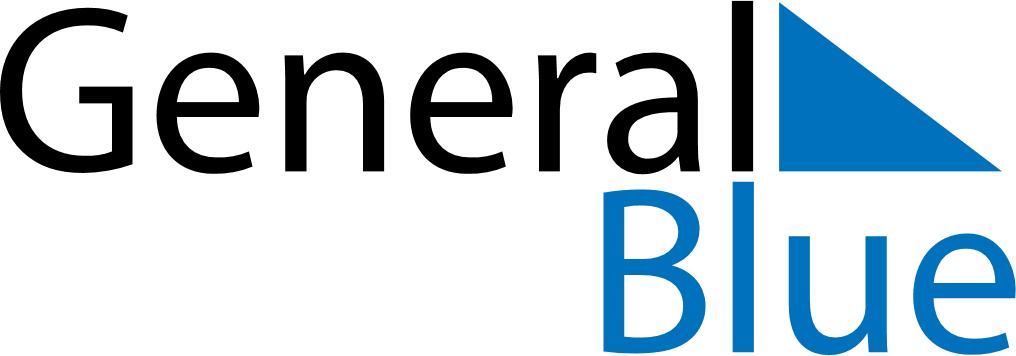 June 2024June 2024June 2024June 2024June 2024June 2024June 2024Smiths Lake, New South Wales, AustraliaSmiths Lake, New South Wales, AustraliaSmiths Lake, New South Wales, AustraliaSmiths Lake, New South Wales, AustraliaSmiths Lake, New South Wales, AustraliaSmiths Lake, New South Wales, AustraliaSmiths Lake, New South Wales, AustraliaSundayMondayMondayTuesdayWednesdayThursdayFridaySaturday1Sunrise: 6:43 AMSunset: 4:52 PMDaylight: 10 hours and 9 minutes.23345678Sunrise: 6:43 AMSunset: 4:52 PMDaylight: 10 hours and 8 minutes.Sunrise: 6:44 AMSunset: 4:52 PMDaylight: 10 hours and 7 minutes.Sunrise: 6:44 AMSunset: 4:52 PMDaylight: 10 hours and 7 minutes.Sunrise: 6:44 AMSunset: 4:51 PMDaylight: 10 hours and 7 minutes.Sunrise: 6:45 AMSunset: 4:51 PMDaylight: 10 hours and 6 minutes.Sunrise: 6:45 AMSunset: 4:51 PMDaylight: 10 hours and 5 minutes.Sunrise: 6:46 AMSunset: 4:51 PMDaylight: 10 hours and 5 minutes.Sunrise: 6:46 AMSunset: 4:51 PMDaylight: 10 hours and 4 minutes.910101112131415Sunrise: 6:47 AMSunset: 4:51 PMDaylight: 10 hours and 4 minutes.Sunrise: 6:47 AMSunset: 4:51 PMDaylight: 10 hours and 3 minutes.Sunrise: 6:47 AMSunset: 4:51 PMDaylight: 10 hours and 3 minutes.Sunrise: 6:48 AMSunset: 4:51 PMDaylight: 10 hours and 3 minutes.Sunrise: 6:48 AMSunset: 4:51 PMDaylight: 10 hours and 2 minutes.Sunrise: 6:48 AMSunset: 4:51 PMDaylight: 10 hours and 2 minutes.Sunrise: 6:49 AMSunset: 4:51 PMDaylight: 10 hours and 2 minutes.Sunrise: 6:49 AMSunset: 4:51 PMDaylight: 10 hours and 1 minute.1617171819202122Sunrise: 6:49 AMSunset: 4:51 PMDaylight: 10 hours and 1 minute.Sunrise: 6:50 AMSunset: 4:51 PMDaylight: 10 hours and 1 minute.Sunrise: 6:50 AMSunset: 4:51 PMDaylight: 10 hours and 1 minute.Sunrise: 6:50 AMSunset: 4:51 PMDaylight: 10 hours and 1 minute.Sunrise: 6:50 AMSunset: 4:52 PMDaylight: 10 hours and 1 minute.Sunrise: 6:50 AMSunset: 4:52 PMDaylight: 10 hours and 1 minute.Sunrise: 6:51 AMSunset: 4:52 PMDaylight: 10 hours and 1 minute.Sunrise: 6:51 AMSunset: 4:52 PMDaylight: 10 hours and 1 minute.2324242526272829Sunrise: 6:51 AMSunset: 4:52 PMDaylight: 10 hours and 1 minute.Sunrise: 6:51 AMSunset: 4:53 PMDaylight: 10 hours and 1 minute.Sunrise: 6:51 AMSunset: 4:53 PMDaylight: 10 hours and 1 minute.Sunrise: 6:51 AMSunset: 4:53 PMDaylight: 10 hours and 1 minute.Sunrise: 6:51 AMSunset: 4:53 PMDaylight: 10 hours and 1 minute.Sunrise: 6:52 AMSunset: 4:54 PMDaylight: 10 hours and 2 minutes.Sunrise: 6:52 AMSunset: 4:54 PMDaylight: 10 hours and 2 minutes.Sunrise: 6:52 AMSunset: 4:54 PMDaylight: 10 hours and 2 minutes.30Sunrise: 6:52 AMSunset: 4:55 PMDaylight: 10 hours and 3 minutes.